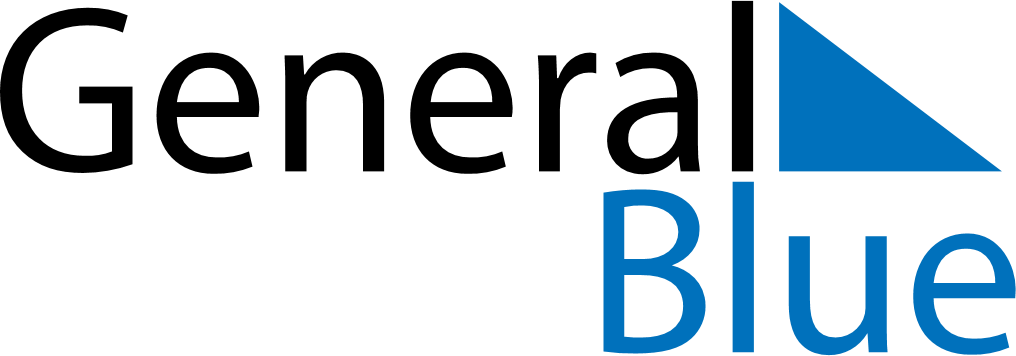 August 2024August 2024August 2024August 2024August 2024August 2024Mateszalka, Szabolcs-Szatmar-Bereg, HungaryMateszalka, Szabolcs-Szatmar-Bereg, HungaryMateszalka, Szabolcs-Szatmar-Bereg, HungaryMateszalka, Szabolcs-Szatmar-Bereg, HungaryMateszalka, Szabolcs-Szatmar-Bereg, HungaryMateszalka, Szabolcs-Szatmar-Bereg, HungarySunday Monday Tuesday Wednesday Thursday Friday Saturday 1 2 3 Sunrise: 5:07 AM Sunset: 8:06 PM Daylight: 14 hours and 59 minutes. Sunrise: 5:08 AM Sunset: 8:05 PM Daylight: 14 hours and 56 minutes. Sunrise: 5:09 AM Sunset: 8:03 PM Daylight: 14 hours and 54 minutes. 4 5 6 7 8 9 10 Sunrise: 5:11 AM Sunset: 8:02 PM Daylight: 14 hours and 51 minutes. Sunrise: 5:12 AM Sunset: 8:00 PM Daylight: 14 hours and 48 minutes. Sunrise: 5:13 AM Sunset: 7:59 PM Daylight: 14 hours and 45 minutes. Sunrise: 5:15 AM Sunset: 7:57 PM Daylight: 14 hours and 42 minutes. Sunrise: 5:16 AM Sunset: 7:56 PM Daylight: 14 hours and 39 minutes. Sunrise: 5:17 AM Sunset: 7:54 PM Daylight: 14 hours and 36 minutes. Sunrise: 5:19 AM Sunset: 7:53 PM Daylight: 14 hours and 33 minutes. 11 12 13 14 15 16 17 Sunrise: 5:20 AM Sunset: 7:51 PM Daylight: 14 hours and 30 minutes. Sunrise: 5:21 AM Sunset: 7:49 PM Daylight: 14 hours and 27 minutes. Sunrise: 5:23 AM Sunset: 7:48 PM Daylight: 14 hours and 24 minutes. Sunrise: 5:24 AM Sunset: 7:46 PM Daylight: 14 hours and 21 minutes. Sunrise: 5:25 AM Sunset: 7:44 PM Daylight: 14 hours and 18 minutes. Sunrise: 5:27 AM Sunset: 7:42 PM Daylight: 14 hours and 15 minutes. Sunrise: 5:28 AM Sunset: 7:41 PM Daylight: 14 hours and 12 minutes. 18 19 20 21 22 23 24 Sunrise: 5:29 AM Sunset: 7:39 PM Daylight: 14 hours and 9 minutes. Sunrise: 5:31 AM Sunset: 7:37 PM Daylight: 14 hours and 6 minutes. Sunrise: 5:32 AM Sunset: 7:35 PM Daylight: 14 hours and 2 minutes. Sunrise: 5:34 AM Sunset: 7:33 PM Daylight: 13 hours and 59 minutes. Sunrise: 5:35 AM Sunset: 7:31 PM Daylight: 13 hours and 56 minutes. Sunrise: 5:36 AM Sunset: 7:29 PM Daylight: 13 hours and 53 minutes. Sunrise: 5:38 AM Sunset: 7:28 PM Daylight: 13 hours and 49 minutes. 25 26 27 28 29 30 31 Sunrise: 5:39 AM Sunset: 7:26 PM Daylight: 13 hours and 46 minutes. Sunrise: 5:40 AM Sunset: 7:24 PM Daylight: 13 hours and 43 minutes. Sunrise: 5:42 AM Sunset: 7:22 PM Daylight: 13 hours and 40 minutes. Sunrise: 5:43 AM Sunset: 7:20 PM Daylight: 13 hours and 36 minutes. Sunrise: 5:44 AM Sunset: 7:18 PM Daylight: 13 hours and 33 minutes. Sunrise: 5:46 AM Sunset: 7:16 PM Daylight: 13 hours and 30 minutes. Sunrise: 5:47 AM Sunset: 7:14 PM Daylight: 13 hours and 26 minutes. 